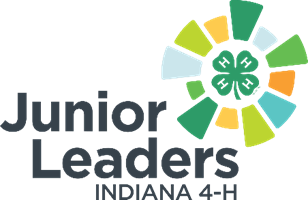 TEMPLATE for County 4-H Junior Leader Officer Role Descriptions Qualifications:Skills:Responsibilities: What you will gain from this: